Розглянувши заяву Товариства з обмеженою  відповідальністю «ТЕННА» від 28.12.2021, відповідно до законів України                                         «Про теплопостачання», «Про житлово-комунальні послуги», наказу Міністерства регіонального розвитку, будівництва та житлово-комунального господарства України від 12.09.2018 № 239 «Про затвердження Порядку розгляду органами місцевого самоврядування розрахунків тарифів на теплову енергію, її виробництво, транспортування та постачання, а також розрахунків тарифів на комунальні послуги, поданих для їх встановлення», враховуючи розпорядження голови Сумської обласної державної адміністрації                           від 24.05.2021 № 343-ОД «Про видачу ліцензії на право провадження господарської діяльності з виробництва теплової енергії товариству з обмеженою відповідальністю «ТЕННА»», від 24.05.2021 № 344-ОД                             «Про видачу ліцензії на право провадження господарської діяльності з постачання теплової енергії товариству з обмеженою відповідальністю «ТЕННА»» та від 24.05.2021 № 345-ОД «Про видачу ліцензії на право провадження господарської діяльності з транспортування теплової енергії магістральними і місцевими (розподільчими) тепловими мережами товариству з обмеженою відповідальністю «ТЕННА»», показників середньозважених тарифів на теплову енергію, її транспортування та постачання, вироблену з використанням природного газу для потреб установ та організацій, що фінансуються з державного чи місцевого бюджету по Сумській області, розміщених на сайті Держенергоефективності 24.12.2021, керуючись підпунктом 2 пункту «а» статті 28 Закону України «Про місцеве самоврядування в Україні», Виконавчий комітет Сумської міської ради ВИРІШИВ:Встановити Товариству з обмеженою  відповідальністю «ТЕННА» тариф на теплову енергію, що виробляється котельнями з використанням альтернативних джерел енергії, які знаходяться за адресами: с. Стецьківка, вул. Шкільна, 5 та с. Велика Чернеччина, вул. Центральна, 8  на рівні – 2806,88 грн/Гкал (без ПДВ), в т.ч. тариф на виробництво теплової енергії – 2310,49 грн/Гкал (без ПДВ).Вважати таким, що втратило чинність рішення Виконавчого комітету Сумської міської ради від 12.10.2021 № 624 «Про тариф на теплову енергію, її виробництво Товариства з обмеженою  відповідальністю «ТЕННА»».Рішення набирає чинності з моменту оприлюднення на вебсайті Сумської міської ради.Контроль за виконанням даного рішення покласти на заступника міського голови з питань діяльності виконавчих органів ради Войтенка М.Г.Міський голова                                                                                 О.М. ЛисенкоЖурба О.І. 700 590Розіслати: Журба О.І., ТОВ «ТЕННА»Сумська міська радаВиконавчий комітетРІШЕННЯ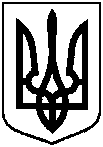 